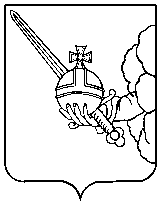 П О С Т А Н О В Л Е Н И ЕАдминистрации города ВологдыОт  22 марта 2024 года				                             №         366       	О проведении внепланового ремонта тепловой сети ПАО «ТГК-2» в период с 25 по 26 марта 2024 годаВ связи с необходимостью проведения внепланового ремонта на сети теплоснабжения по улице Ветошкина города Вологды, на основании статьи                       16 Федерального закона от 6 октября 2003 года № 131-ФЗ «Об общих принципах организации местного самоуправления в Российской Федерации» (с последующими изменениями), статей 27, 44 Устава городского округа города Вологды ПОСТАНОВЛЯЮ:1. Принять уведомление ПАО «ТГК-2»  о необходимости проведения работ по внеплановому ремонту сети теплоснабжения по улице Ветошкина в период                               с 23 часов 00 минут 25 марта 2024 года до 13 часов 00 минут 26 марта 2024 года.2. Разрешить ПАО «ТГК-2» в целях выполнения пункта 3.1 настоящего постановления отключение теплоснабжения в домах согласно прилагаемому перечню домов, попадающих под отключение теплоснабжения при проведении работ по внеплановому ремонту (далее – Перечень).3. ПАО «ТГК-2»:3.1. Провести работы по внеплановому ремонту участка сети теплоснабжения по улице Ветошкина города Вологды.3.2. Отключить теплоснабжение домов согласно Перечню.4. АО «Вологдагортеплосеть» до начала проведения работ проинформировать население об отключении теплоснабжения, сроках проведения работ, а также довести до сведения руководителей управляющих организаций, председателей товариществ собственников жилья, жилищных и иных специализированных кооперативов и других потребителей указанную информацию.5. Контроль за выполнением настоящего постановления возложить на Департамент городского хозяйства Администрации города Вологды.6. Настоящее постановление подлежит опубликованию в газете «Вологодские новости» и размещению на официальном сайте Администрации города Вологды в информационно - телекоммуникационной сети «Интернет».Исполняющий обязанностиМэра города Вологдызаместитель Мэра города Вологды – начальник Департамента финансов Администрации  города Вологды                                                                     С.Н. Бурков